Elektronisches AntragsformBLATTVom Verbandsbüro erstelltes DokumentHaftungsausschluss: dieses Dokument gibt nicht die Grundsätze oder eine Anleitung der UPOV wiederZusammenfassung	Zweck dieses Dokuments ist es, über die Entwicklungen betreffend das elektronische Antragsformblatt seit der vierundsiebzigsten Tagung des Verwaltungs- und Rechtsausschusses (CAJ) vom 23. und 24. Oktober 2017 in Genf zu berichten.	Der CAJ wird ersucht, folgendes zur Kenntnis zu nehmen: 	die Entwicklungen betreffend UPOV PRISMA, wie in diesem Dokument dargelegt; 	b)	daß weitere Entwicklungen betreffend UPOV PRISMA auf der fünfundsiebzigsten Tagung des CAJ berichtet werden; und	c)	daß Vorschläge betreffend finanzielle Aspekte des UPOV PRISMA vom Beratenden Ausschuß auf dessen fünfundneunzigster Tagung und gegebenenfalls vom Rat auf dessen zweiundfünfzigster ordentlicher Tagung geprüft werden.	Folgende Abkürzungen werden in diesem Dokument verwendet:CAJ: 	Verwaltungs- und RechtsausschußEAF:	Elektronisches AntragsformblattPRISMA:	Plant variety data Routing Information System using Multilingual Application forms TG: 	PrüfungsrichtlinienTQ:	Technischer FragebogenISF: 	International Seed FederationAOHE:	Association des Obtenteurs Horticoles EuropéensCIOPORA: 	Internationale Gemeinschaft der Züchter vegetativ vermehrbarer Zier- und ObstpflanzenASTA: 	American Seed Trade Association (Amerikanischer Saatguthandelsverband)AFSTA: 	African Seed Trade Association (Afrikanischer Saatguthandelsverband)	Der Aufbau dieses Dokuments ist wie folgt:Hintergrund	Das Ziel des Projektes für ein Elektronisches Antragsformblatt (EAF) besteht in der Ausarbeitung eines mehrsprachigen elektronischen Formblatts, das für Anträge auf Erteilung von Züchterrechten (PBR) einschlägige Fragen enthält (vergleiche Dokument CAJ/66/5 „Elektronische Systeme für die Einreichung von Anträgen“, Absatz 2).	Der Hintergrund zur Ausarbeitung eines Prototyps eines elektronischen Antragsformblattes und zu den Entwicklungen vor der vierundsiebzigsten Tagung des Verwaltungs- und Rechtsausschusses (CAJ) ist in den Dokumenten CAJ/74/4, „Elektronisches Antragsformblatt“, und CAJ/74/10, „Bericht“, Absätze 22 bis 26, wiedergegeben.Entwicklungen im Verwaltungs- und Rechtsausschuß (CAJ) im Oktober 2017	Der CAJ nahm auf seiner vierundsiebzigsten Tagung vom 23. und 24. Oktober 2017 die Entwicklungen betreffend EAF Version 1.1 und die Vorhaben für die Ausarbeitung von Version 2.0, wie in Dokument CAJ/74/4 dargelegt, zur Kenntnis. 	Der CAJ nahm die Strategie für die Hinzufügung neuer Pflanzen/Arten, wie in den Absätzen 18 bis 21 des Dokuments CAJ/74/4 dargelegt, zur Kenntnis.	Der CAJ nahm zur Kenntnis, daß der Name PRISMA und das Logo, wie in Absatz 26 des Dokuments CAJ/74/4 dargestellt, auf der einundfünfzigsten ordentlichen Tagung des Rats in Genf vom 26. Oktober 2017 zur Billigung vorgeschlagen würden. 	Der CAJ nahm zur Kenntnis, daß Vorschläge betreffend finanzielle Aspekte des EAF vom Beratenden Ausschuß auf seiner vierundneunzigsten Tagung und gegebenenfalls vom Rat bei seiner einundfünfzigsten ordentlichen Tagung geprüft würden (vergleiche Dokument CAJ/74/10 „Bericht“, Absätze 22 bis 26).Entwicklungen Seit der VIERundsiebzigsten Tagung des Beratungs- und RechtsauschussesEntwicklungen im Rat im Oktober 2017	Der Rat prüfte auf seiner einundfünfzigsten ordentlichen Tagung vom 26. Oktober 2017 in Genf das Dokument C/51/18, „Report by the Vice-President on the work of the ninety--fourth session of the Consultative Committee“ (vergleiche Dokument C/51/22, „Bericht“, Absatz 20).	Aufgrund der Empfehlungen des Beratenden Ausschusses, über die in Dokument C/51/18 berichtet wird, billigte der Ratden Namen PRISMA und das Logo, wie nachstehend gezeigt, für das elektronische Antragsformblatt (EAF);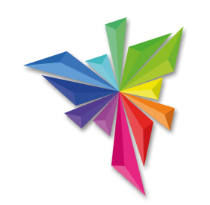 ii)	die UPOV-Gebühr von 150 CHF pro Antrag für das EAF für die Rechnungsperiode 2018-2019, vereinbarte jedoch, daß das EAF während eines Einführungszeitraums gebührenfrei zur Verfügung gestellt werden könnte, falls die veranschlagten Kosten für das EAF durch andere Mittel als aus dem ordentlichen Haushalt finanziert würden. In dieser Hinsicht nahm der Rat zur Kenntnis, daß das Verbandsbüro ein Schreiben des Generalsekretärs des Internationalen Saatgutverbandes (ISF) erhalten habe, der anbiete, einen Beitrag von 20 000 CHF zu leisten, um die Verwendung des EAF während des Einführungszeitraums zu erhöhen und das System auf eine größere Anzahl Pflanzen und UPOV-Mitglieder auszuweiten. Er nahm ferner zur Kenntnis, daß Kanada und Australien daran interessiert wären, die Möglichkeit der Finanzierung des EAF in Form eines jährlichen Abonnements zu untersuchen.Einführung von UPOV PRISMA Version 2.0	Version 2.0 von UPOV PRISMA wurde am 9. Februar 2018 freigegeben. Mitwirkende UPOV-Mitglieder und erfaßte Pflanzen/Arten	Die nachstehende Tabelle führt die mitwirkenden Sortenämter und die von UPOV PRISMA Version 2.0 unterstützten Pflanzen auf:Sprachen	 UPOV PRISMA Version 2.0 stellt Webseiten und Punkte (Fragen) für Antragsformblätter und technische Fragebogen für die mitwirkenden Sortenämter in Englisch, Französisch, Deutsch, Spanisch, Chinesisch und Japanisch („Navigationssprachen“) bereit. 	UPOV PRISMA Version 2.0 generiert Antragsformblätter und Technische Fragebogen in den von den mitwirkenden Sortenämtern angeforderten Sprachen („Ausgabeformblattsprachen“) in Englisch, Deutsch, Französisch, Spanisch, Chinesisch, Georgisch, Norwegisch, Rumänisch und Türkisch. Die Informationen müssen vom Antragsteller in einer von dem betreffenden Sortenamt akzeptierten Sprache angegeben werden, wobei Antworten, die aus Drop-Down-Listen ausgewählt werden (z. B. Merkmale und Ausprägungsstufen), für die Ausgabeformblattsprachen automatisch übersetzt werden.Sitzung zur Ausarbeitung eines elektronischen Antragsformblattes (EAF/11)	Auf der Elften Sitzung zur Ausarbeitung eines elektronischen Antragsformblattes („EAF/11-Sitzung“) vom 28. März 2018 in Genf nahmen die Teilnehmer in Bezug auf die vorgeschlagenen Entwicklungen von UPOV PRISMA Version 2.1 folgendes zur Kenntnis:Version 2.1Umfang der ErfassungUPOV-Mitglieder	Die Mitwirkung an EAF Version 2.1 ist denjenigen Behörden möglich, die an der Ausarbeitung des Prototyps eines elektronischen Formblattes (PV2) oder an der Ausarbeitung des elektronischen Antragsformblattes Version 1.0 oder 1.1 mitgewirkt haben (Afrikanische Organisation für geistiges Eigentum (OAPI), Argentinien, Australien, Bolivien (Plurinationaler Staat), Brasilien, Chile, China, Europäische Union, Frankreich, Georgien, Japan, Kanada, Kenia, Kolumbien, Mexiko, Neuseeland, Niederlande, Norwegen, Paraguay, Republik Korea, Republik Moldau, Schweiz, Südafrika, Tschechische Republik, Tunesien, Türkei, Uruguay, Vereinigte Staaten von Amerika und Vietnam), entsprechend den verfügbaren Ressourcen.	UPOV-Mitglieder, die nicht an der Ausarbeitung eines Prototyps eines elektronischen Formblattes (PV2) oder an der Ausarbeitung des elektronischen Antragsformblattes Version 1.0 oder 1.1 mitgewirkt haben, müssen ihre Formblätter für maßgebliche Pflanzen (Antragsformblatt und Technischer Fragebogen) in einer UPOV-Sprache und gegebenenfalls Übersetzungen der Fragen der Antragsformblätter und Technischen Fragebogen in die anderen Sprachen, die im UPOV PRISMA verwendet werden, bereitstellen. Der Zeitplan für die Hinzufügung neuer Verbandsmitglieder wird von den verfügbaren Ressourcen abhängen und entsprechend dem Inhalt der Antragsformblätter und der Technischen Fragebögen variieren.	Rundschreiben E-17/264, herausgegeben am 12. Dezember 2017, ersuchte alle derzeit an UPOV PRISMA nicht mitwirkenden Mitglieder, die noch keinen Wunsch geäußert haben, daran mitzuwirken, das Verbandsbüro über ihren Wunsch zu benachrichtigen, im Jahre 2018 beizutreten (vergleiche Absatz 24 nachstehend).Pflanzen/Arten	Das Rundschreiben E-18/011, herausgegeben am 22. Februar 2018, ersuchte die an UPOV PRISMA mitwirkenden Mitglieder, die noch nicht alle Gattungen und Arten erfassen (Argentinien, Bolivien (Plurinationaler Staat), China, Georgien, Kolumbien, Mexiko, Republik Moldau und Vereinigte Staaten von Amerika), ihren Wunsch zu äußern, den Umfang der Erfassung ihrer Gattungen und Arten für Version 2.1 auszuweiten.	Das Rundschreiben E-18/010, herausgegeben am 21. Februar und am 12. März 2018, ersuchte die UPOV-Mitglieder, die bereits Interesse an der Mitwirkung an UPOV PRISMA geäußert hatten (Afrikanische Organisation für geistiges Eigentum (OAPI), Brasilien, Deutschland, Japan, Republik Korea, Schweden, Südafrika, Tschechische Republik, Vereinigte Republik Tansania und Vietnam), ihre Absicht zu bestätigen, an Version 2.1 mitzuwirken, und den Umfang der Erfassung der Gattungen und Arten klarzustellen. Andere UPOV-Mitglieder, die bereits Interesse an der Mitwirkung an UPOV PRISMA Version 2.1 geäußert hatten (Costa Rica, Serbien, Usbekistan und Vereinigtes Königreich), wurden kontaktiert, um den Umfang der Erfassung für Gattungen und Arten klarzustellen.	In UPOV PRISMA Version 2.1 werden die Technischen Fragebögen (TQ) aus allen UPOV-Prüfungsrichtlinien unter Einbeziehung von Apfelunterlagen und Avocado verfügbar sein. 	Folgende Behörden äußerten ab 2. Mai 2018 Interesse an der Mitwirkung an Version 2.1, deren Freigabe im September 2018 vorgesehen ist: Sprachen	Weitere Navigations- und Ausgabeformblattsprachen können entsprechend den Ressourcen und, sofern die erforderlichen Informationen mitgeteilt werden, eingeführt werden. Neue FunktionenAnleitung zu den nächsten Schritten	Die Teilnehmer nahmen zur Kenntnis, daß vorgeschlagen wird, Informationen über die nächsten Schritte im Zusammenhang mit den Verfahren der Sortenämter hinzuzufügen, nachdem eine Einreichung über UPOV PRISMA erfolgte. Diese Informationen werden den Antragstellern zugestellt, wenn sie einen neuen Antrag beginnen, und dies in einer separaten E-Mail mit der Bestätigung einer erfolgreichen Einreichung. Die entsprechenden Informationen werden dem Verbandsbüro von den an UPOV PRISMA mitwirkenden Sortenämtern mitgeteilt werden müssen. Frist für die Einreichung von Anträgen	Die Teilnehmer nahmen zur Kenntnis, daß vorgeschlagen wird, Informationen über die Fristen für die Einreichung von Anträgen bei einer ausgewählten Behörde hinzuzufügen, so daß gegebenenfalls eine automatische Erinnerung generiert werden könnte. Diese Informationen müßten von den Behörden mitgeteilt werden. Züchtungsschema	Die Teilnehmer nahmen zur Kenntnis, daß der Abschnitt über das Züchtungsschema in Version 2.0 mit einer vordefinierten Liste von Optionen verfügbar ist. Zusätzliche Optionen für pflanzenspezifische Züchtungsschemata werden für die Ausarbeitung von Version 2.1 in Betracht gezogen. Neuheit	Die Teilnehmer nahmen zur Kenntnis, daß für die Neuheitsvoraussetzung vereinbart wurde, daß jede mitwirkende Behörde gegebenenfalls angeben sollte, welche der unterstützten Pflanzen von dieser Behörde in bezug auf die Neuheit als Reben oder Bäume angesehen werden (vergleiche Dokument UPOV/EAF/10/3, „Bericht“, Absatz 15). In diesem System werden standardmäßig vier Jahre angewandt. Es wird vorgeschlagen, eine „Neuheitswarnmeldung“ für Antragsteller hinzuzufügen. 	Die Teilnehmer vereinbarten, daß dem Verbandsbüro Informationen über die Neuheit von allen an UPOV PRISMA mitwirkenden Mitgliedern mitgeteilt werden sollten. Das Verbandsbüro wird auf der Grundlage der eingegangenen Informationen untersuchen, wie diese Funktion im System auf nachhaltige Weise aktualisiert werden kann. Diese wird auf der nächsten Sitzung zur Ausarbeitung eines elektronischen Antragsformblattes vorgestellt werden.Rolle der Bevollmächtigten 	Die Teilnehmer wurden darüber unterrichtet, daß vorgeschlagen wurde, die Rolle des „Bevollmächtigten“ in UPOV PRISMA zu aktualisieren, um es den örtlichen Vertretern oder Bevollmächtigten zu ermöglichen, im Auftrag verschiedener Züchter Anträge einzureichen. Ferner wird in Erwägung gezogen werden, über UPOV PRISMA Informationen über Bevollmächtigte bereitzustellen, um es den Züchtern zu ermöglichen, Bevollmächtigte bei verschiedenen UPOV-Mitgliedern zu finden.Zeitplan für die Freigabe 	Die Teilnehmer nahmen zur Kenntnis, daß an der Ausarbeitung von Version 2.1 von UPOV PRISMA mitwirkende Mitglieder ersucht werden würden, den Prototyp während einer Testkampagne im Juli/August 2018 mittels verschiedener Freigaben zu testen. Vorbehaltlich ihrer Validierung, würde Version 2.1 im September 2018 freigegeben. Kommunikation	Die EAF/11-Sitzung nahm zur Kenntnis, daß im Jahre 2018 folgende Elemente geplant würden:gezielte Mitteilungen an potentielle Nutzer von UPOV PRISMA (z. B. Bevollmächtigte, Vertreter, Züchtungsunternehmen, Züchterverbände);Schulungstagungen (in situ und online);Teilnahme an internationalen Züchterveranstaltungen (z. B. ISF, AOHE, CIOPORA, ASTA);Aktualisiertes Kommunikationsmaterial (Poster, Flyer, Tutorials) mit dem neuen Namen und dem neuen Logo sowie dem neuen Umfang der Erfassung der Pflanzen und Länder;Presseartikel;Aktualisierung der Webseite von UPOV PRISMA mit neuen Referenzen von Züchtern und Sortenämtern;Aufnahme von Informationen in bestehende Schulungsprogramme von UPOV und UPOV-Mitgliedern. 	Die EAF/11-Sitzung nahm zur Kenntnis, daß seit der Lancierung der UPOV PRISMA Version 2.0 (9. Februar 2018) folgende Initiativen unternommen wurden:Aktualisierung der speziellen Webseite auf der UPOV-Website, verfügbar unter: http://www.upov.int/upovprisma, die alle erforderlichen Informationen für den Zugang zu und die Nutzung von UPOV PRISMA enthält;UPOV-Pressemitteilung 113 betreffend die Lancierung von UPOV PRISMA Version 2.0, die an alle UPOV-Mitglieder und UPOV-Newsfeed-Abonnenten gerichtet wurde; am 9. Februar 2018 unterrichtete das Verbandsbüro die Züchterorganisationen und Sortenämter über die Verfügbarkeit des Systems und ersuchte sie, all ihre entsprechenden Akteure und potentiellen Nutzer zu informieren (z. B. Züchter, Vertreter, Bevollmächtigte usw.) und Informationen über das Sonderangebot, UPOV PRISMA bis Juni 2018 gebührenfrei zu nutzen, zu verbreiten;am 21. Februar 2018 versandte das Verbandsbüro E-Mails an potentielle Nutzer über die Verfügbarkeit von UPOV PRISMA Version 2.0, einschließlich Informationen über das Sonderangebot;folgendes Kommunikationsmaterial wurde aktualisiert und an anfordernde UPOV--Mitglieder und Züchterorganisationen versandt (auf Anfrage noch immer verfügbar):Poster und Roll-up-Banner in Englisch, Französisch, Deutsch und Spanisch,Flyer in Chinesisch Englisch, Französisch, Deutsch und Spanisch,verschiedene Kurzvideofilme wurden (in Englisch) realisiert und auf der UPOV-Website veröffentlicht, um die wichtigsten Schritte für die Einleitung eines Antrags und die Funktionen dieses Systems zu erläutern;seit Januar 2018 wurden auf Anfrage drei Sitzungen (Online-Sessionen und Webseminare) für individuelle Antragsteller oder Gruppen von Antragstellern veranstaltet; anläßlich folgender Tagungen wurden Referate gehalten: AFSTA-Kongreß, Jahrestagung der AOHE und ASTA-Konferenz über Gemüse- und Blumensaatgut;regelmäßige Aktualisierung der LinkedIn-Seite von UPOV PRISMA, verfügbar unter: https://www.linkedin.com/showcase/24973258/;Einrichtung eines Twitter-Accounts, verfügbar unter: https://twitter.com/upovprisma.Finanzierung von UPOV PRISMA	Die EAF/11-Sitzung nahm zur Kenntnis, daß seit der einundfünfzigsten ordentlichen Tagung des Rates die folgenden Beiträge zur Unterstützung von UPOV PRISMA geleistet worden waren: 20.000 Schweizer Franken vom ISF;2.500 Schweizer Franken von CIOPORA;10.000 Schweizer Franken von CropLife International.	Bei der Lancierung der Version 2.0 im Januar 2018 wurde UPOV PRISMA für eine Anfangsperiode gebührenfrei bereitgestellt, um Nutzer zu ermutigen, das System zu testen. Die anfängliche gebührenfreie Periode wurde bis Juni 2018 bekanntgegeben und würde bis Dezember 2018 verlängert werden. Nutzung von UPOV PRISMA	Die folgende Tabelle faßt die Entwicklung von UPOV PRISMA seit dessen Lancierung im Jahr 2017 zusammen (Stand 30. Juni 2018): Ein mündlicher Bericht über die neuesten Entwicklungen, einschließlich der neuesten Zahlen zur Nutzung von UPOV PRISMA, wird auf der fünfundsiebzigsten Tagung des CAJ erstattet werden.Nächste SchritteEinführung von UPOV PRISMA Version 2.1	Die Einführung von UPOV PRISMA Version 2.1 ist für den 3. September 2018 vorgesehen. Der CAJ wird auf seiner fünfundsiebzigsten Tagung einen mündlichen Bericht über die Einführung von UPOV PRISMA Version 2.1. erhalten. Vorgeschlagene künftige Entwicklungen	Vorhaben für die Freigabe künftiger Versionen von UPOV PRISMA werden auf der nächsten Sitzung des EAF (EAF/12 Sitzung) in Genf am Abend des 29. Oktober 2018 erörtert werden. Der CAJ wird auf seiner fünfundsiebzigsten Tagung einen mündlichen Bericht über die Entschließungen auf der EAF/12 Sitzung erhalten.Finanzierung von UPOV PRISMA	Die Vorschläge betreffend finanzielle Aspekte des EAF werden vom Beratenden Ausschuß auf dessen fünfundneunzigster Tagung vom 1. November 2018 in Genf und gegebenenfalls vom Rat auf dessen zweiundfünfzigster ordentlicher Tagung vom 2. November 2018 in Genf geprüft werden. 	Der CAJ wird ersucht, zur Kenntnis zu nehmen: die Entwicklungen betreffend UPOV PRISMA, wie in diesem Dokument dargelegt; daß weitere Entwicklungen betreffend UPOV PRISMA auf der fünfundsiebzigsten Tagung des CAJ berichtet werden; und	daß Vorschläge betreffend finanzielle Aspekte des UPOV PRISMA vom Beratenden Ausschuß auf dessen fünfundneunzigster Tagung und gegebenenfalls vom Rat auf dessen zweiundfünfzigster ordentlichen Tagung geprüft werden.[Ende des Dokuments]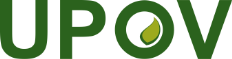 GInternationaler Verband Zum Schutz Von PflanzenzüchtungenVerwaltungs- und RechtsausschußFünfundsiebzigste Tagung Genf, 31. Oktober 2018CAJ/75/8ORIGINAL: EnglischDATUM:  2. August 2018BehördeBehördeErfaßte PflanzenArgentinienARApfel (Fruchtsorten), Kartoffel, Rose, Sojabohne, Weizen, Gerste, Mais und RebeAustralienAUAlle Gattungen und ArtenBolivien (Plurinationaler Staat)BOReis, WeizenChileCLAlle Gattungen und ArtenChinaCNSalat, RoseEuropäische UnionQZApfel (Fruchtsorten), Salat, Kartoffel, Rose, SojabohneFrankreichFRAlle Gattungen und ArtenGeorgienGEMais, Weizen, Ackerbohne, Gartenbohne, Apfel (Fruchtsorten), Birne, Gerste, Hafer, Kartoffel, Kirsche (Süßkirsche), Himbeere, Tomate, Pfirsich, Haselnuß, Brombeere, Sojabohne, Sonnenblume, Walnuß, Heidelbeere, Kichererbse, LinseKanadaCAAlle Gattungen und Arten, ohne Algen, Bakterien und PilzeKeniaKEAlle Gattungen und ArtenKolumbienCORose, Nelke, Alstroemeria, Chrysantheme, GypsophilaMexikoMX87 ausgewählte PflanzenNeuseelandNZAlle Gattungen und ArtenNiederlandeNLAlle Gattungen und ArtenNorwegenNOAlle Gattungen und ArtenParaguayPYSojabohneRepublik MoldauMDMais, Weizen, Erbse, Gerste, Pflaume, Tomate, Rebe, Paprika, Sonnenblume, Walnuß, Apfel (Fruchtsorten), Salat, Kartoffel, Rose, SojabohneSchweizCHAlle Gattungen und ArtenTunesienTNAlle Gattungen und ArtenTürkeiTRAlle Gattungen und ArtenUruguayUYAlle Gattungen und ArtenVereinigte Staaten von AmerikaUSSalat, Kartoffel, Sojabohne und WeizenInsgesamt22BehördeBehördeDerzeit an Version 2.0 mitwirkendAbsicht, an Version 2.1 mitzuwirkenErwarteter Umfang der Erfassung in Version 2.1 (Änderungen gegenüber Version 2.0 sind grau hervorgehoben)Afrikanische Organisation für geistiges Eigentum (OAPI)OA-Alle Gattungen und ArtenArgentinienAR18 ausgewählte PflanzenAustralienAUAlle Gattungen und ArtenBolivien (Plurinationaler Staat)BOAlle Gattungen und ArtenChileCLAlle Gattungen und ArtenChinaCNSalat, RoseCosta RicaCR-Alle Gattungen und ArtenEuropäische UnionQZAlle Gattungen und Arten, ohne landwirtschaftliche PflanzenFrankreichFRAlle Gattungen und ArtenGeorgienGEMais, Weizen, Ackerbohne, Gartenbohne, Apfel (Fruchtsorten), Birne, Gerste, Hafer, Kartoffel, Kirsche (Süßkirsche), Himbeere, Tomate, Pfirsich, Haselnuß, Brombeere, Sojabohne, Sonnenblume, Walnuß, Heidelbeere, Kichererbse, LinseKanadaCAAlle Gattungen und Arten, ohne Algen, Bakterien und PilzeKeniaKEAlle Gattungen und ArtenKolumbienCOAlle Gattungen und ArtenMexikoMXAlle Gattungen und ArtenNeuseelandNZAlle Gattungen und ArtenNiederlandeNLAlle Gattungen und ArtenNorwegenNOAlle Gattungen und ArtenParaguayPYSojabohneRepublik KoreaKR-Apfel (Fruchtsorten), Salat, Kartoffel, Sojabohne, RoseRepublik MoldauMDMais, Weizen, Erbse, Gerste, Pflaume, Tomate, Rebe, Paprika, Sonnenblume, Walnuß, Apfel (Fruchtsorten), Salat, Kartoffel, Rose, SojabohneSchwedenSE-Alle Gattungen und ArtenSchweizCHAlle Gattungen und ArtenSerbienRS-Apfel (Fruchtsorten) und RoseSüdafrikaZA-Alle Gattungen und ArtenTunesienTNAlle Gattungen und ArtenTürkeiTRAlle Gattungen und ArtenUruguayUYAlle Gattungen und ArtenVereinigte Staaten von AmerikaUS192 Pflanzen, einschließlich Salat, Kartoffel, Sojabohne und WeizenVereinigtes KönigreichGB-Zu bestätigen – Alle Gattungen und ArtenVietnamVN-15 ausgewählte PflanzenInsgesamt2230ZeitpunktAnzahl mitwirkender UPOV-MitgliederAnzahl erfaßter LänderVon den mitwirkenden UPOV-Mitgliedern erfaßte PflanzenVon den mitwirkenden UPOV-Mitgliedern erfaßte PflanzenAnzahl eingetragener Organisationen (Rollen)Anzahl AnträgeZeitpunktAnzahl mitwirkender UPOV-MitgliederAnzahl erfaßter LänderBegrenzte ListeAlle Pflanzen/ ArtenAnzahl eingetragener Organisationen (Rollen)Anzahl AnträgeJan.-Juni 2017121212 (1-5 Pflanzen)-Juli-Dez. 2017161616 (1-5 Pflanzen)-7 (25)14Jan.-Juni 2018224611 (1-100 Pflanzen)1244 (39 Züchter Administratoren + 5 Bevollmächtigte) (69)17 Sept. 2018 (vorgesehen)30698 (1-100 Pflanzen)20